[MS-PASCWS]: PowerPoint Automation Services Conversion Web Service ProtocolIntellectual Property Rights Notice for Open Specifications DocumentationTechnical Documentation. Microsoft publishes Open Specifications documentation (“this documentation”) for protocols, file formats, data portability, computer languages, and standards support. Additionally, overview documents cover inter-protocol relationships and interactions. Copyrights. This documentation is covered by Microsoft copyrights. Regardless of any other terms that are contained in the terms of use for the Microsoft website that hosts this documentation, you can make copies of it in order to develop implementations of the technologies that are described in this documentation and can distribute portions of it in your implementations that use these technologies or in your documentation as necessary to properly document the implementation. You can also distribute in your implementation, with or without modification, any schemas, IDLs, or code samples that are included in the documentation. This permission also applies to any documents that are referenced in the Open Specifications documentation. No Trade Secrets. Microsoft does not claim any trade secret rights in this documentation. Patents. Microsoft has patents that might cover your implementations of the technologies described in the Open Specifications documentation. Neither this notice nor Microsoft's delivery of this documentation grants any licenses under those patents or any other Microsoft patents. However, a given Open Specifications document might be covered by the Microsoft Open Specifications Promise or the Microsoft Community Promise. If you would prefer a written license, or if the technologies described in this documentation are not covered by the Open Specifications Promise or Community Promise, as applicable, patent licenses are available by contacting iplg@microsoft.com. License Programs. To see all of the protocols in scope under a specific license program and the associated patents, visit the Patent Map. Trademarks. The names of companies and products contained in this documentation might be covered by trademarks or similar intellectual property rights. This notice does not grant any licenses under those rights. For a list of Microsoft trademarks, visit www.microsoft.com/trademarks. Fictitious Names. The example companies, organizations, products, domain names, email addresses, logos, people, places, and events that are depicted in this documentation are fictitious. No association with any real company, organization, product, domain name, email address, logo, person, place, or event is intended or should be inferred.Reservation of Rights. All other rights are reserved, and this notice does not grant any rights other than as specifically described above, whether by implication, estoppel, or otherwise. Tools. The Open Specifications documentation does not require the use of Microsoft programming tools or programming environments in order for you to develop an implementation. If you have access to Microsoft programming tools and environments, you are free to take advantage of them. Certain Open Specifications documents are intended for use in conjunction with publicly available standards specifications and network programming art and, as such, assume that the reader either is familiar with the aforementioned material or has immediate access to it.Support. For questions and support, please contact dochelp@microsoft.com. Revision SummaryTable of Contents1	Introduction	51.1	Glossary	51.2	References	61.2.1	Normative References	61.2.2	Informative References	71.3	Overview	81.4	Relationship to Other Protocols	81.5	Prerequisites/Preconditions	81.6	Applicability Statement	81.7	Versioning and Capability Negotiation	91.8	Vendor-Extensible Fields	91.9	Standards Assignments	92	Messages	102.1	Transport	102.2	Common Message Syntax	102.2.1	Namespaces	102.2.2	Messages	112.2.2.1	StreamConversionRequest	112.2.2.2	StreamConversionResponse	112.2.3	Elements	122.2.4	Complex Types	122.2.4.1	ConversionSettings	122.2.4.2	FixedFormatSettings	122.2.4.3	PictureSettings	132.2.4.4	PresentationSettings	142.2.5	Simple Types	142.2.5.1	char	152.2.5.2	duration	152.2.5.3	guid	152.2.5.4	PictureFormat	152.2.5.5	PublishOption	162.2.5.6	ViewFormat	172.2.6	Attributes	202.2.7	Groups	202.2.8	Attribute Groups	203	Protocol Details	213.1	Server Details	213.1.1	Abstract Data Model	213.1.2	Timers	213.1.3	Initialization	223.1.4	Message Processing Events and Sequencing Rules	223.1.4.1	Convert	223.1.4.1.1	Messages	223.1.4.1.1.1	StreamConversionRequest	223.1.4.1.1.2	StreamConversionResponse	233.1.4.1.2	Elements	233.1.4.1.2.1	StreamConversionRequest	233.1.4.1.2.2	StreamConversionResponse	233.1.4.1.3	Complex Types	233.1.4.1.4	Simple Types	233.1.4.1.4.1	StreamBody	243.1.4.1.5	Attributes	243.1.4.1.6	Groups	243.1.4.1.7	Attribute Groups	243.1.5	Timer Events	243.1.6	Other Local Events	244	Protocol Examples	254.1	Convert a presentation to the PDF file format	255	Security	265.1	Security Considerations for Implementers	265.2	Index of Security Parameters	266	Appendix A: Full WSDL	277	Appendix B: Full XML Schema	297.1	http://schemas.datacontract.org/2004/07/Microsoft.Office.Server.PowerPoint.Conversion Schema	297.2	http://schemas.datacontract.org/2004/07/Microsoft.Office.Web.Conversion.ViewerInterface Schema	307.3	http://schemas.microsoft.com/2003/10/Serialization/ Schema	317.4	http://schemas.microsoft.com/Message Schema	327.5	http://tempuri.org/ Schema	328	Appendix C: Product Behavior	349	Change Tracking	3510	Index	36IntroductionThe PowerPoint Automation Services Conversion Web Service Protocol enables a protocol client to convert presentations from one file format to another.Sections 1.5, 1.8, 1.9, 2, and 3 of this specification are normative. All other sections and examples in this specification are informative.GlossaryThis document uses the following terms:certificate: A certificate is a collection of attributes and extensions that can be stored persistently. The set of attributes in a certificate can vary depending on the intended usage of the certificate. A certificate securely binds a public key to the entity that holds the corresponding private key. A certificate is commonly used for authentication and secure exchange of information on open networks, such as the Internet, extranets, and intranets. Certificates are digitally signed by the issuing certification authority (CA) and can be issued for a user, a computer, or a service. The most widely accepted format for certificates is defined by the ITU-T X.509 version 3 international standards. For more information about attributes and extensions, see [RFC3280] and [X509] sections 7 and 8.endpoint: A communication port that is exposed by an application server for a specific shared service and to which messages can be addressed.globally unique identifier (GUID): A term used interchangeably with universally unique identifier (UUID) in Microsoft protocol technical documents (TDs). Interchanging the usage of these terms does not imply or require a specific algorithm or mechanism to generate the value. Specifically, the use of this term does not imply or require that the algorithms described in [RFC4122] or [C706] must be used for generating the GUID. See also universally unique identifier (UUID).Hypertext Transfer Protocol (HTTP): An application-level protocol for distributed, collaborative, hypermedia information systems (text, graphic images, sound, video, and other multimedia files) on the World Wide Web.Hypertext Transfer Protocol Secure (HTTPS): An extension of HTTP that securely encrypts and decrypts web page requests. In some older protocols, "Hypertext Transfer Protocol over Secure Sockets Layer" is still used (Secure Sockets Layer has been deprecated). For more information, see [SSL3] and [RFC5246].presentation: A collection of slides that are intended to be viewed by an audience.SOAP: A lightweight protocol for exchanging structured information in a decentralized, distributed environment. SOAP uses XML technologies to define an extensible messaging framework, which provides a message construct that can be exchanged over a variety of underlying protocols. The framework has been designed to be independent of any particular programming model and other implementation-specific semantics. SOAP 1.2 supersedes SOAP 1.1. See [SOAP1.2-1/2003].SOAP action: The HTTP request header field used to indicate the intent of the SOAP request, using a URI value. See [SOAP1.1] section 6.1.1 for more information.SOAP body: A container for the payload data being delivered by a SOAP message to its recipient. See [SOAP1.2-1/2007] section 5.3 for more information.SOAP fault: A container for error and status information within a SOAP message. See [SOAP1.2-1/2007] section 5.4 for more information.SOAP header: A mechanism for implementing extensions to a SOAP message in a decentralized manner without prior agreement between the communicating parties. See [SOAP1.2-1/2007] section 5.2 for more information.SOAP message: An XML document consisting of a mandatory SOAP envelope, an optional SOAP header, and a mandatory SOAP body. See [SOAP1.2-1/2007] section 5 for more information.Uniform Resource Identifier (URI): A string that identifies a resource. The URI is an addressing mechanism defined in Internet Engineering Task Force (IETF) Uniform Resource Identifier (URI): Generic Syntax [RFC3986].Web Services Description Language (WSDL): An XML format for describing network services as a set of endpoints that operate on messages that contain either document-oriented or procedure-oriented information. The operations and messages are described abstractly and are bound to a concrete network protocol and message format in order to define an endpoint. Related concrete endpoints are combined into abstract endpoints, which describe a network service. WSDL is extensible, which allows the description of endpoints and their messages regardless of the message formats or network protocols that are used.WSDL message: An abstract, typed definition of the data that is communicated during a WSDL operation [WSDL]. Also, an element that describes the data being exchanged between web service providers and clients.WSDL operation: A single action or function of a web service. The execution of a WSDL operation typically requires the exchange of messages between the service requestor and the service provider.XML namespace: A collection of names that is used to identify elements, types, and attributes in XML documents identified in a URI reference [RFC3986]. A combination of XML namespace and local name allows XML documents to use elements, types, and attributes that have the same names but come from different sources. For more information, see [XMLNS-2ED].XML namespace prefix: An abbreviated form of an XML namespace, as described in [XML].XML schema: A description of a type of XML document that is typically expressed in terms of constraints on the structure and content of documents of that type, in addition to the basic syntax constraints that are imposed by XML itself. An XML schema provides a view of a document type at a relatively high level of abstraction.MAY, SHOULD, MUST, SHOULD NOT, MUST NOT: These terms (in all caps) are used as defined in [RFC2119]. All statements of optional behavior use either MAY, SHOULD, or SHOULD NOT.ReferencesLinks to a document in the Microsoft Open Specifications library point to the correct section in the most recently published version of the referenced document. However, because individual documents in the library are not updated at the same time, the section numbers in the documents may not match. You can confirm the correct section numbering by checking the Errata.  Normative ReferencesWe conduct frequent surveys of the normative references to assure their continued availability. If you have any issue with finding a normative reference, please contact dochelp@microsoft.com. We will assist you in finding the relevant information. [ISO/IEC29500:2011] ISO/IEC, "Information technology -- Document description and processing languages -- Office Open XML File Formats -- Parts 1-4", ISO/IEC 29500-1:2011, 2011, http://www.iso.org/iso/iso_catalogue/catalogue_tc/catalogue_detail.htm?csnumber=59575[MS-PPTX] Microsoft Corporation, "PowerPoint (.pptx) Extensions to the Office Open XML File Format".[RFC2119] Bradner, S., "Key words for use in RFCs to Indicate Requirement Levels", BCP 14, RFC 2119, March 1997, http://www.rfc-editor.org/rfc/rfc2119.txt[RFC2616] Fielding, R., Gettys, J., Mogul, J., et al., "Hypertext Transfer Protocol -- HTTP/1.1", RFC 2616, June 1999, http://www.rfc-editor.org/rfc/rfc2616.txt[SOAP1.1] Box, D., Ehnebuske, D., Kakivaya, G., et al., "Simple Object Access Protocol (SOAP) 1.1", W3C Note, May 2000, http://www.w3.org/TR/2000/NOTE-SOAP-20000508/[SOAP1.2/1] Gudgin, M., Hadley, M., Mendelsohn, N., Moreau, J., and Nielsen, H.F., "SOAP Version 1.2 Part 1: Messaging Framework", W3C Recommendation, June 2003, http://www.w3.org/TR/2003/REC-soap12-part1-20030624[WSDL] Christensen, E., Curbera, F., Meredith, G., and Weerawarana, S., "Web Services Description Language (WSDL) 1.1", W3C Note, March 2001, http://www.w3.org/TR/2001/NOTE-wsdl-20010315[XMLNS] Bray, T., Hollander, D., Layman, A., et al., Eds., "Namespaces in XML 1.0 (Third Edition)", W3C Recommendation, December 2009, http://www.w3.org/TR/2009/REC-xml-names-20091208/[XMLSCHEMA1/2] Thompson, H., Beech, D., Maloney, M., and Mendelsohn, N., Eds., "XML Schema Part 1: Structures Second Edition", W3C Recommendation, October 2004, http://www.w3.org/TR/2004/REC-xmlschema-1-20041028/[XMLSCHEMA1] Thompson, H., Beech, D., Maloney, M., and Mendelsohn, N., Eds., "XML Schema Part 1: Structures", W3C Recommendation, May 2001, http://www.w3.org/TR/2001/REC-xmlschema-1-20010502/[XMLSCHEMA2/2] Biron, P., and Malhotra, A., Eds., "XML Schema Part 2: Datatypes Second Edition", W3C Recommendation, October 2004, http://www.w3.org/TR/2004/REC-xmlschema-2-20041028/[XMLSCHEMA2] Biron, P.V., Ed. and Malhotra, A., Ed., "XML Schema Part 2: Datatypes", W3C Recommendation, May 2001, http://www.w3.org/TR/2001/REC-xmlschema-2-20010502/Informative References[ISO-19005-1] International Organization for Standardization (ISO), "Document management -- Electronic document file format for long-term preservation -- Part 1: Use of PDF 1.4 (PDF/A-1)", 2005, http://www.iso.org/iso/catalogue_detail?csnumber=38920Note There is a charge to download this item.[JFIF] Hamilton, E., "JPEG File Interchange Format, Version 1.02", September 1992, http://www.w3.org/Graphics/JPEG/jfif.txt[MS-SPSTWS] Microsoft Corporation, "SharePoint Security Token Service Web Service Protocol".[MS-SPTWS] Microsoft Corporation, "Service Platform Topology Web Service Protocol".[MSFT-XPS] Microsoft Corporation, "XML Paper Specification", Version 1.0, http://www.microsoft.com/whdc/xps/xpsspec.mspx[RFC2818] Rescorla, E., "HTTP Over TLS", RFC 2818, May 2000, http://www.rfc-editor.org/rfc/rfc2818.txt[SOAP1.2/2] Gudgin, M., Hadley, M., Mendelsohn, N., Moreau, J., and Nielsen, H.F., "SOAP Version 1.2 Part 2: Adjuncts", W3C Recommendation, June 2003, http://www.w3.org/TR/2003/REC-soap12-part2-20030624[W3C-PNG] World Wide Web Consortium, "Portable Network Graphics (PNG) Specification, Second Edition", November 2003, http://www.w3.org/TR/PNGOverviewThis protocol allows a protocol client to convert a presentation from one file format to another file format. It allows the protocol client to pass a presentation file to the protocol server and to receive from the protocol server a converted file in a different format. A typical scenario for using this protocol is a file conversion application that enables users to convert presentation files to a different format for archiving purposes.Relationship to Other ProtocolsThis protocol uses the SOAP message protocol for formatting request and response messages, as described in [SOAP1.1], [SOAP1.2/1] and [SOAP1.2/2]. This protocol uses SOAP over HTTP, as described in [RFC2616], and SOAP over HTTPS, as described in [RFC2818], as shown in the following layering diagram.The following diagram shows the underlying messaging and transport stack used by the protocol: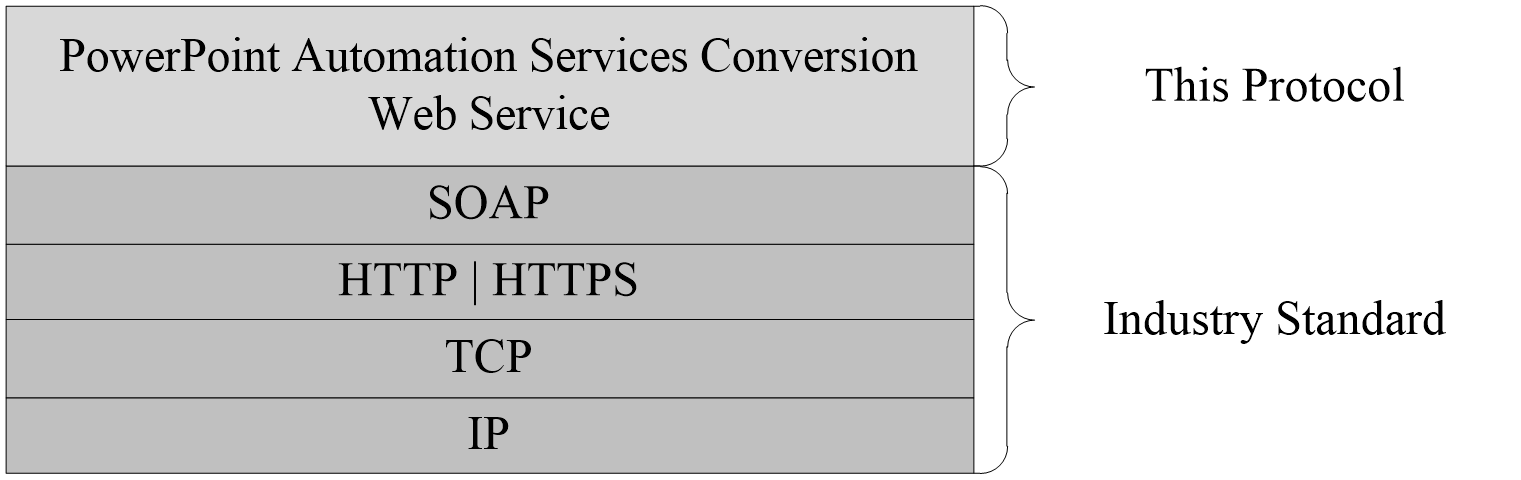 Figure 1: This protocol in relation to other protocolsPrerequisites/PreconditionsThis protocol operates against a protocol server that exposes one or more endpoint URIs that are known by protocol clients. The endpoint URI of the protocol server and the transport that is used by the protocol server are either known by the protocol client or obtained by using the discovery mechanism that is described in [MS-SPTWS].The protocol client obtains the requisite ApplicationClassId and ApplicationVersion values and the endpoint URI of the protocol server that provides the discovery mechanism, as described in [MS-SPTWS], by means that are independent of either protocol. This protocol requires the protocol client to have permission to call the methods on the protocol server.The protocol client implements the token-based security mechanisms that are required by the protocol server and related security protocols, as described in [MS-SPSTWS].Applicability StatementThis protocol is intended for use by protocol clients and protocol servers that are connected by high-bandwidth, low-latency network connections.This protocol is designed for a protocol client to send a presentation file to a protocol server and get a converted file in a different format as response from the protocol server.Versioning and Capability NegotiationThis document covers versioning issues in the following areas:Supported Transports: This protocol uses multiple transports with SOAP as described in section 2.1.Vendor-Extensible FieldsNone.Standards AssignmentsNone.MessagesIn the following sections, the schema definition might differ from the processing rules imposed by the protocol. The WSDL in this specification matches the WSDL that shipped with the product and provides a base description of the schema. The text that introduces the WSDL might specify differences that reflect actual Microsoft product behavior. For example, the schema definition might allow for an element to be empty, null, or not present but the behavior of the protocol as specified restricts the same elements to being non-empty, not null, and present.TransportProtocol servers MUST support SOAP over HTTP or HTTPS. All protocol messages MUST be transported using HTTP bindings at the transport level.Protocol messages MUST be formatted as specified in either [SOAP1.1] section 4 or [SOAP1.2/1] section 5. Protocol server faults MUST be returned by using either HTTP status codes, as specified in [RFC2616] section 10, or SOAP faults, as specified in [SOAP1.1] section 4.4 or [SOAP1.2/1] section 5.4.If the HTTPS transport is used, a server certificate MUST be deployed.This protocol does not define any means for activating a protocol server or protocol client. The protocol server MUST be configured and begin listening in an implementation-specific way. In addition, the protocol client MUST know the format and transport that is used by the protocol server; for example, the SOAP format over an HTTP transport.Common Message SyntaxThis section contains common definitions used by this protocol. The syntax of the definitions uses XML schema as defined in [XMLSCHEMA1] and [XMLSCHEMA2], and WSDL as defined in [WSDL].NamespacesThis specification defines and references various XML namespaces using the mechanisms specified in [XMLNS]. Although this specification associates a specific XML namespace prefix for each XML namespace that is used, the choice of any particular XML namespace prefix is implementation-specific and not significant for interoperability.MessagesThis specification does not define any common WSDL message definitions.StreamConversionRequestThe StreamConversionRequest message is a SOAP request message used to convert a presentation from one file format to another file format.The SOAP body MUST be the StreamConversionRequest element as specified by section 3.1.4.1.2.1.The SOAP header MUST include a FileExtension element of type xs:string ([XMLSCHEMA2] section 3.2 1) that specifies the extension of the input file.The SOAP header MUST include a Format element of type ViewFormat (section 2.2.5.6) that specifies the file format of the output of the conversion operation.The SOAP header MUST include an Id element of type guid (section 2.2.5.3) that specifies a unique identifier for the conversion operation.The SOAP header MUST include a Settings element of type ConversionSettings (section 2.2.4.1) that specifies the output settings for the conversion operation.StreamConversionResponseThe StreamConversionResponse message is a SOAP response message used to convert a presentation from one file format to another file format.The SOAP body MUST be the StreamConversionResponse element as specified by section 3.1.4.1.2.2.The SOAP header MUST include an m_result element of type xs:int ([XMLSCHEMA2] section 3.3.17) that specifies the result of the conversion. A value of zero indicates the operation was successful. All other values indicate the operation was not successful.ElementsThis specification does not define any common XML schema element definitions.Complex TypesThe following table summarizes the set of common XML schema complex type definitions defined by this specification. XML schema complex type definitions that are specific to a particular operation are described with the operation.ConversionSettingsNamespace: http://schemas.datacontract.org/2004/07/Microsoft.Office.Server.PowerPoint.ConversionA complex type that specifies output settings for a conversion operation. This type MUST NOT be used directly in an operation. Instead, an extension type MUST be used as specified by FixedFormatSettings (section 2.2.4.2), PictureSettings (section 2.2.4.3), or PresentationSettings (section 2.2.4.4).<xs:complexType name="ConversionSettings" xmlns:xs="http://www.w3.org/2001/XMLSchema">  <xs:sequence/></xs:complexType>FixedFormatSettingsNamespace: http://schemas.datacontract.org/2004/07/Microsoft.Office.Server.PowerPoint.ConversionA complex type that specifies output settings for a conversion operation that has a ViewFormat (section 2.2.5.6) value of PptPdf or Xps.<xs:complexType name="FixedFormatSettings" xmlns:xs="http://www.w3.org/2001/XMLSchema">  <xs:complexContent mixed="false">    <xs:extension base="tns1:ConversionSettings">      <xs:sequence>        <xs:element minOccurs="0" name="BitmapUnembeddableFonts" type="xs:boolean"/>        <xs:element minOccurs="0" name="FrameSlides" type="xs:boolean"/>        <xs:element minOccurs="0" name="IncludeDocumentProperties" type="xs:boolean"/>        <xs:element minOccurs="0" name="IncludeDocumentStructureTags" type="xs:boolean"/>        <xs:element minOccurs="0" name="IncludeHiddenSlides" type="xs:boolean"/>        <xs:element minOccurs="0" name="OptimizeForMinimumSize" type="xs:boolean"/>        <xs:element minOccurs="0" name="UsePdfA" type="xs:boolean"/>        <xs:element minOccurs="0" name="UseVerticalOrder" type="xs:boolean"/>        <xs:element minOccurs="0" name="m_endSlide" type="xs:unsignedInt"/>        <xs:element minOccurs="0" name="m_publishOption" type="tns1:PublishOption"/>        <xs:element minOccurs="0" name="m_startSlide" type="xs:unsignedInt"/>      </xs:sequence>    </xs:extension>  </xs:complexContent></xs:complexType>BitmapUnembeddableFonts: An xs:boolean ([XMLSCHEMA2] section 3.2.2) that specifies whether fonts that cannot be embedded in the output file are to be rasterized. True means fonts that cannot be embedded in the output file are rasterized. FrameSlides: An xs:boolean ([XMLSCHEMA2] section 3.2.2) that specifies whether slides are to have a border. True means slides have a border.IncludeDocumentProperties: An xs:boolean ([XMLSCHEMA2] section 3.2.2) that specifies whether document properties are to be included. True means document properties are included.  IncludeDocumentStructureTags: An xs:boolean ([XMLSCHEMA2] section 3.2.2) that specifies whether document structure tags are to be included. True means document structure tags are included.IncludeHiddenSlides: An xs:boolean ([XMLSCHEMA2] section 3.2.2) that specifies whether hidden slides are to be included. True means hidden slides are included.OptimizeForMinimumSize: An xs:boolean ([XMLSCHEMA2] section 3.2.2) that specifies whether the output is to be optimized for minimum size. True means the output is optimized for minimum size.UsePdfA: An xs:boolean ([XMLSCHEMA2] section 3.2.2) that specifies whether the output file is to use the PDF/A format described in [ISO-19005-1]. True means the output file uses the PDF/A format described in [ISO-19005-1].UseVerticalOrder: An xs:boolean ([XMLSCHEMA2] section 3.2.2) that specifies whether the output is to use vertical ordering. True means the output uses vertical ordering.m_endSlide: An xs:unsignedInt ([XMLSCHEMA2] section 3.3.22) that specifies the last slide to be included in the output. m_publishOption: A PublishOption (section 2.2.5.5) that specifies the view. m_startSlide: An xs:unsignedInt ([XMLSCHEMA2] section 3.3.22) that specifies the first slide to be included in the output. PictureSettingsNamespace: http://schemas.datacontract.org/2004/07/Microsoft.Office.Server.PowerPoint.ConversionA complex type that specifies output settings for a conversion operation that has a ViewFormat (section 2.2.5.6) value of PowerpointStaticView.<xs:complexType name="PictureSettings" xmlns:xs="http://www.w3.org/2001/XMLSchema">  <xs:complexContent mixed="false">    <xs:extension base="tns1:ConversionSettings">      <xs:sequence>        <xs:element minOccurs="0" name="m_height" type="xs:unsignedInt"/>        <xs:element minOccurs="0" name="m_pictureFormat" type="tns1:PictureFormat"/>        <xs:element minOccurs="0" name="m_width" type="xs:unsignedInt"/>      </xs:sequence>    </xs:extension>  </xs:complexContent></xs:complexType>m_height: An xs:unsignedInt ([XMLSCHEMA2] section 3.3.22) that specifies the height of the image. m_pictureFormat: A PictureFormat (section 2.2.5.4) that specifies the image format. m_width:  An xs:unsignedInt ([XMLSCHEMA2] section 3.3.22) that specifies the width of the image. PresentationSettingsNamespace: http://schemas.datacontract.org/2004/07/Microsoft.Office.Server.PowerPoint.ConversionA complex type that specifies output settings for a conversion operation that has a ViewFormat (section 2.2.5.6) value of Pptx.<xs:complexType name="PresentationSettings" xmlns:xs="http://www.w3.org/2001/XMLSchema">  <xs:complexContent mixed="false">    <xs:extension base="tns1:ConversionSettings">      <xs:sequence>        <xs:element minOccurs="0" name="m_useStrict" type="xs:boolean"/>      </xs:sequence>    </xs:extension>  </xs:complexContent></xs:complexType>m_useStrict: An xs:boolean ([XMLSCHEMA2] section 3.2.2) that specifies whether the output file is to adhere to the Strict conformance class as specified by [ISO/IEC29500:2011]. True means the output file adheres to the Strict conformance class as specified by [ISO/IEC29500:2011].Simple TypesThe following table summarizes the set of common XML schema simple type definitions defined by this specification. XML schema simple type definitions that are specific to a particular operation are described with the operation.charNamespace: http://schemas.microsoft.com/2003/10/Serialization/Reserved. The client and the server MUST NOT use this as the type of an element, and the client and the server MUST ignore it, if receiving an element of this type.<xs:simpleType name="char" xmlns:xs="http://www.w3.org/2001/XMLSchema">  <xs:restriction base="xs:int"/></xs:simpleType>durationNamespace: http://schemas.microsoft.com/2003/10/Serialization/Reserved. The client and the server MUST NOT use this as the type of an element, and the client and the server MUST ignore it, if receiving an element of this type.<xs:simpleType name="duration" xmlns:xs="http://www.w3.org/2001/XMLSchema">  <xs:restriction base="xs:duration">    <xs:pattern value="\-?P(\d*D)?(T(\d*H)?(\d*M)?(\d*(\.\d*)?S)?)?"/>    <xs:minInclusive value="-P10675199DT2H48M5.4775808S"/>    <xs:maxInclusive value="P10675199DT2H48M5.4775807S"/>  </xs:restriction></xs:simpleType>guidNamespace: http://schemas.microsoft.com/2003/10/Serialization/A string representing a GUID or unique identifier.<xs:simpleType name="guid" xmlns:xs="http://www.w3.org/2001/XMLSchema">  <xs:restriction base="xs:string">    <xs:pattern value="[\da-fA-F]{8}-[\da-fA-F]{4}-[\da-fA-F]{4}-[\da-fA-F]{4}-[\da-fA-F]{12}"/>  </xs:restriction></xs:simpleType>PictureFormatNamespace: http://schemas.datacontract.org/2004/07/Microsoft.Office.Server.PowerPoint.ConversionA simple type that specifies an enumeration of image formats.<xs:simpleType name="PictureFormat" xmlns:xs="http://www.w3.org/2001/XMLSchema">  <xs:restriction base="xs:string">    <xs:enumeration value="Default"/>    <xs:enumeration value="Png"/>    <xs:enumeration value="Jpg"/>  </xs:restriction></xs:simpleType>The following table specifies the allowable values for the PictureFormat simple type.PublishOptionNamespace: http://schemas.datacontract.org/2004/07/Microsoft.Office.Server.PowerPoint.ConversionA simple type that specifies a view used when converting presentations to PDF or XPS file formats.<xs:simpleType name="PublishOption" xmlns:xs="http://www.w3.org/2001/XMLSchema">  <xs:restriction base="xs:string">    <xs:enumeration value="Default"/>    <xs:enumeration value="Slides"/>    <xs:enumeration value="Outline"/>    <xs:enumeration value="Handout1"/>    <xs:enumeration value="Handout2"/>    <xs:enumeration value="Handout3"/>    <xs:enumeration value="Handout4"/>    <xs:enumeration value="Handout6"/>    <xs:enumeration value="Handout9"/>  </xs:restriction></xs:simpleType>The following table specifies the allowable values for the PublishOption simple type.ViewFormatNamespace: http://schemas.datacontract.org/2004/07/Microsoft.Office.Web.Conversion.ViewerInterfaceA simple type that specifies the file format of the output of a conversion operation. <xs:simpleType name="ViewFormat" xmlns:xs="http://www.w3.org/2001/XMLSchema">  <xs:restriction base="xs:string">    <xs:enumeration value="Invalid"/>    <xs:enumeration value="Silverlight"/>    <xs:enumeration value="Png"/>    <xs:enumeration value="Pdf"/>    <xs:enumeration value="Xps"/>    <xs:enumeration value="Docx"/>    <xs:enumeration value="Docm"/>    <xs:enumeration value="Doc"/>    <xs:enumeration value="Mht"/>    <xs:enumeration value="Rtf"/>    <xs:enumeration value="Xml"/>    <xs:enumeration value="WordMobileImage"/>    <xs:enumeration value="PowerpointSlideShow"/>    <xs:enumeration value="PowerpointReadingView"/>    <xs:enumeration value="PowerpointStaticView"/>    <xs:enumeration value="Pptx"/>    <xs:enumeration value="AccessiblePdf"/>    <xs:enumeration value="AutoPrintPdf"/>    <xs:enumeration value="PptAutoPrintPdf"/>    <xs:enumeration value="Odt"/>    <xs:enumeration value="WordEdit"/>    <xs:enumeration value="PowerPointSmall"/>    <xs:enumeration value="WordTeaser"/>    <xs:enumeration value="MobileBrowserPng"/>    <xs:enumeration value="PowerPointExtraSmall"/>    <xs:enumeration value="PowerPointExtraLarge"/>    <xs:enumeration value="PowerPointStaticLarge"/>    <xs:enumeration value="PowerPointMedia"/>    <xs:enumeration value="MontageView"/>    <xs:enumeration value="PowerPointExtraExtraLarge"/>    <xs:enumeration value="WordThumbnail"/>    <xs:enumeration value="PowerPointStaticSmall"/>    <xs:enumeration value="DocxStrict"/>    <xs:enumeration value="Ppsx"/>    <xs:enumeration value="Potx"/>    <xs:enumeration value="PptxStrict"/>    <xs:enumeration value="ReaderDocx"/>    <xs:enumeration value="ReaderXml"/>    <xs:enumeration value="PlaceholderDeprecatedPngSmall"/>    <xs:enumeration value="PngLarge"/>    <xs:enumeration value="PageMetadata"/>    <xs:enumeration value="WordOoxml"/>    <xs:enumeration value="Odp"/>    <xs:enumeration value="Ocsb"/>    <xs:enumeration value="VisioWebView"/>    <xs:enumeration value="VisioWebT200"/>    <xs:enumeration value="WordHtml"/>    <xs:enumeration value="VisioWebViewLarge"/>    <xs:enumeration value="VisioWebT400"/>    <xs:enumeration value="WordAcc"/>    <xs:enumeration value="WordNamedActionAutoPrintPdf"/>    <xs:enumeration value="PptNamedActionAutoPrintPdf"/>    <xs:enumeration value="PptPdf"/>    <xs:enumeration value="VisioSVGView"/>    <xs:enumeration value="VisioWebRenderFormat"/>    <xs:enumeration value="VisioWebPDF"/>    <xs:enumeration value="VisioWebPngView"/>  </xs:restriction></xs:simpleType>The following table specifies the allowable values for the ViewFormat simple type.AttributesThis specification does not define any common XML schema attribute definitions.GroupsThis specification does not define any common XML schema group definitions.Attribute GroupsThis specification does not define any common XML schema attribute group definitions.Protocol DetailsIn the following sections, the schema definition might differ from the processing rules imposed by the protocol. The WSDL in this specification matches the WSDL that shipped with the product and provides a base description of the schema. The text that introduces the WSDL might specify differences that reflect actual Microsoft product behavior. For example, the schema definition might allow for an element to be empty, null, or not present but the behavior of the protocol as specified restricts the same elements to being non-empty, not null, and present.The client side of this protocol is simply a pass-through. That is, no additional timers or other state is required on the client side of this protocol. Calls that are made by the higher-layer protocol or application are passed directly to the transport, and the results that are returned by the transport are passed directly to the higher-layer protocol or application.Except where specified, protocol clients SHOULD interpret Hypertext Transfer Protocol (HTTP) status codes that are returned by the protocol server as specified in [RFC2616], section 10. This protocol allows protocol servers to notify protocol clients of application-level faults by using SOAP faults. Except where otherwise specified, these SOAP faults are not significant for interoperability and protocol clients can interpret them in an implementation-specific manner. This protocol allows protocol servers to perform implementation-specific authorization checks and to notify protocol clients of authorization faults by using either HTTP status codes or SOAP faults, as specified previously in this section.Server DetailsThe following diagram describes the communication between the protocol client and the protocol server.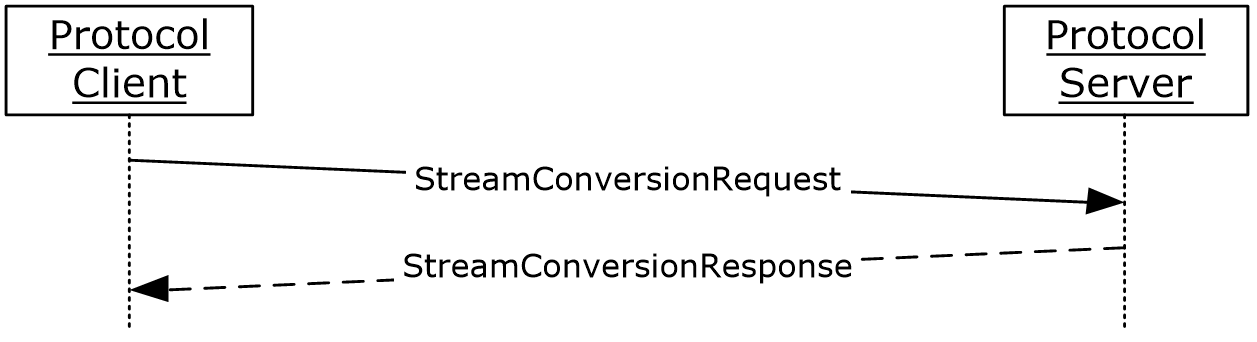 Figure 2: Sample communication between protocol client and protocol serverThe protocol client sends the StreamConversionRequest SOAP message as specified in section 3.1.4.1.1.1 to convert a presentation. The protocol server responds with a StreamConversionResponse as specified in section 3.1.4.1.1.2, which contains the converted presentation.Abstract Data ModelNone.TimersNone.InitializationNone.Message Processing Events and Sequencing RulesThe following table summarizes the list of operations as defined by this specification.ConvertThe Convert operation is used to convert a presentation from one file format to another file format.The following is the WSDL port type specification of the Convert WSDL operation.<wsdl:operation name="Convert" xmlns:wsdl="http://schemas.xmlsoap.org/wsdl/">  <wsdl:input wsaw:Action="http://tempuri.org/IConversionService/Convert" name="StreamConversionRequest" message="tns:StreamConversionRequest" xmlns:wsaw="http://www.w3.org/2006/05/addressing/wsdl"/>  <wsdl:output wsaw:Action="http://tempuri.org/IConversionService/ConvertResponse" name="StreamConversionResponse" message="tns:StreamConversionResponse" xmlns:wsaw="http://www.w3.org/2006/05/addressing/wsdl"/></wsdl:operation>The protocol client sends a StreamConversionRequest request message, and the protocol server responds with a StreamConversionResponse response message.MessagesThe following table summarizes the set of WSDL message definitions that are specific to this operation.StreamConversionRequestThe request WSDL message for the Convert WSDL operation.The SOAP action value is:http://tempuri.org/IConversionService/ConvertThe SOAP body contains the StreamConversionRequest element.StreamConversionResponseThe response WSDL message for the Convert WSDL operation.The SOAP body contains the StreamConversionResponse element.ElementsThe following table summarizes the XML schema element definitions that are specific to this operation.StreamConversionRequestThe StreamConversionRequest element specifies the input data for the Convert WSDL operation.<xs:element name="StreamConversionRequest" xmlns:xs="http://www.w3.org/2001/XMLSchema">  <xs:complexType>    <xs:sequence>      <xs:element xmlns:q1="http://schemas.microsoft.com/Message" name="InputData" type="q1:StreamBody"/>    </xs:sequence>  </xs:complexType></xs:element>InputData: A StreamBody (section 3.1.4.1.4.1) element that specifies the contents of the input presentation file.StreamConversionResponseThe StreamConversionResponse element specifies the result data for the Convert WSDL operation.<xs:element name="StreamConversionResponse" xmlns:xs="http://www.w3.org/2001/XMLSchema">  <xs:complexType>    <xs:sequence>      <xs:element xmlns:q1="http://schemas.microsoft.com/Message" name="m_outputData" type="q1:StreamBody"/>    </xs:sequence>  </xs:complexType></xs:element>m_outputData: A StreamBody (section 3.1.4.1.4.1) element that specifies the contents of the converted output file.Complex TypesNone.Simple TypesThe following table summarizes the XML schema simple type definitions that are specific to this operation.StreamBodyNamespace: http://schemas.microsoft.com/MessageA simple type that specifies a stream of bytes.<xs:simpleType name="StreamBody" xmlns:xs="http://www.w3.org/2001/XMLSchema">  <xs:restriction base="xs:base64Binary"/></xs:simpleType>AttributesNone.GroupsNone.Attribute GroupsNone.Timer EventsNone.Other Local EventsNone.Protocol ExamplesConvert a presentation to the PDF file formatThis example demonstrates how a protocol client converts a presentation to the PDF file format.The protocol client sends the following StreamConversionRequest message to the protocol server.<s:Envelope xmlns:s="http://schemas.xmlsoap.org/soap/envelope/">   <s:Header>      <FileExtension>pptx</FileExtension>      <Format>PptPdf</Format>      <Id>936DA01F-9ABD-4d9d-80C7-02AF85C822A8</Id>      <Settings>          <a:BitmapUnembeddableFonts>true</a:BitmapUnembeddableFonts>          <a:FrameSlides>true</a:FrameSlides>          <a:IncludeComments>true</a:IncludeComments>          <a:IncludeDocumentProperties>true</a:IncludeDocumentProperties>          <a:IncludeDocumentStructureTags>true</a:IncludeDocumentStructureTags>          <a:IncludeHiddenSlides>true</a:IncludeHiddenSlides>          <a:OptimizeForMinimumSize>false</a:OptimizeForMinimumSize>          <a:UsePdfA>false</a:UsePdfA>          <a:UseVerticalOrder>false</a:UseVerticalOrder>          <a:m_endSlide>0</a:m_endSlide>          <a:m_publishOption>Slides</a:m_publishOption>          <a:m_startSlide>0</a:m_startSlide>      </Settings>   </s:Header>   <s:Body>      <StreamConversionRequest xmlns="http://schemas.datacontract.org/2004/07/Microsoft.Office.Server.PowerPoint.Conversion">         <InputData>aaaaa…</InputData>      </StreamConversionRequest>   </s:Body></s:Envelope>The protocol server responds with the following StreamConversionResponse message to the protocol client.<s:Envelope xmlns:s="http://schemas.xmlsoap.org/soap/envelope/">   <s:Header>      <m_result>0</m_result>   </s:Header>   <s:Body>      <StreamConversionResponse xmlns="http://schemas.datacontract.org/2004/07/Microsoft.Office.Server.PowerPoint.Conversion">         <m_outputData>bbbbb…</m_outputData>      </StreamConversionResponse>   </s:Body></s:Envelope>SecuritySecurity Considerations for ImplementersNone.Index of Security ParametersNone.Appendix A: Full WSDLFor ease of implementation, the full WSDL is provided in this appendix.<?xml version="1.0" encoding="UTF-8"?><wsdl:definitions xmlns:xs="http://www.w3.org/2001/XMLSchema" xmlns:soap="http://schemas.xmlsoap.org/wsdl/soap/" xmlns:tns="http://tempuri.org/" xmlns:wsaw="http://www.w3.org/2006/05/addressing/wsdl" targetNamespace="http://tempuri.org/" xmlns:wsdl="http://schemas.xmlsoap.org/wsdl/">  <wsdl:types>    <xs:schema xmlns:tns4="http://tempuri.org/Imports" targetNamespace="http://tempuri.org/Imports">      <xs:import namespace="http://schemas.datacontract.org/2004/07/Microsoft.Office.Server.PowerPoint.Conversion"/>      <xs:import namespace="http://schemas.datacontract.org/2004/07/Microsoft.Office.Web.Conversion.ViewerInterface"/>      <xs:import namespace="http://schemas.microsoft.com/2003/10/Serialization/"/>      <xs:import namespace="http://schemas.microsoft.com/Message"/>      <xs:import namespace="http://tempuri.org/"/>    </xs:schema>  </wsdl:types>  <wsdl:portType name="IConversionService">    <wsdl:operation name="Convert">      <wsdl:input wsaw:Action="http://tempuri.org/IConversionService/Convert" name="StreamConversionRequest" message="tns:StreamConversionRequest"/>      <wsdl:output wsaw:Action="http://tempuri.org/IConversionService/ConvertResponse" name="StreamConversionResponse" message="tns:StreamConversionResponse"/>    </wsdl:operation>  </wsdl:portType>  <wsdl:binding name="DefaultBinding_IConversionService" type="tns:IConversionService">    <soap:binding transport="http://schemas.xmlsoap.org/soap/http"/>    <wsdl:operation name="Convert">      <soap:operation soapAction="http://tempuri.org/IConversionService/Convert" style="document"/>      <wsdl:input name="StreamConversionRequest">        <soap:header message="tns:StreamConversionRequest_Headers" part="FileExtension" use="literal"/>        <soap:header message="tns:StreamConversionRequest_Headers" part="Format" use="literal"/>        <soap:header message="tns:StreamConversionRequest_Headers" part="Id" use="literal"/>        <soap:header message="tns:StreamConversionRequest_Headers" part="Settings" use="literal"/>        <soap:body use="literal"/>      </wsdl:input>      <wsdl:output name="StreamConversionResponse">        <soap:header message="tns:StreamConversionResponse_Headers" part="m_result" use="literal"/>        <soap:body use="literal"/>      </wsdl:output>    </wsdl:operation>  </wsdl:binding>  <wsdl:message name="StreamConversionRequest">    <wsdl:part name="parameters" element="tns:StreamConversionRequest"/>  </wsdl:message>  <wsdl:message name="StreamConversionRequest_Headers">    <wsdl:part name="FileExtension" element="tns:FileExtension"/>    <wsdl:part name="Format" element="tns:Format"/>    <wsdl:part name="Id" element="tns:Id"/>    <wsdl:part name="Settings" element="tns:Settings"/>  </wsdl:message>  <wsdl:message name="StreamConversionResponse">    <wsdl:part name="parameters" element="tns:StreamConversionResponse"/>  </wsdl:message>  <wsdl:message name="StreamConversionResponse_Headers">    <wsdl:part name="m_result" element="tns:m_result"/>  </wsdl:message></wsdl:definitions>Appendix B: Full XML SchemaFor ease of implementation, the following sections provide the full XML schema for this protocol.http://schemas.datacontract.org/2004/07/Microsoft.Office.Server.PowerPoint.Conversion Schema<?xml version="1.0" encoding="UTF-8"?><xs:schema xmlns:tns1="http://schemas.datacontract.org/2004/07/Microsoft.Office.Server.PowerPoint.Conversion" elementFormDefault="qualified" targetNamespace="http://schemas.datacontract.org/2004/07/Microsoft.Office.Server.PowerPoint.Conversion" xmlns:xs="http://www.w3.org/2001/XMLSchema">  <xs:import namespace="http://schemas.microsoft.com/2003/10/Serialization/"/>  <xs:complexType name="FixedFormatSettings">    <xs:complexContent mixed="false">      <xs:extension base="tns1:ConversionSettings">        <xs:sequence>          <xs:element minOccurs="0" name="BitmapUnembeddableFonts" type="xs:boolean"/>          <xs:element minOccurs="0" name="FrameSlides" type="xs:boolean"/>          <xs:element minOccurs="0" name="IncludeDocumentProperties" type="xs:boolean"/>          <xs:element minOccurs="0" name="IncludeDocumentStructureTags" type="xs:boolean"/>          <xs:element minOccurs="0" name="IncludeHiddenSlides" type="xs:boolean"/>          <xs:element minOccurs="0" name="OptimizeForMinimumSize" type="xs:boolean"/>          <xs:element minOccurs="0" name="UsePdfA" type="xs:boolean"/>          <xs:element minOccurs="0" name="UseVerticalOrder" type="xs:boolean"/>          <xs:element minOccurs="0" name="m_endSlide" type="xs:unsignedInt"/>          <xs:element minOccurs="0" name="m_publishOption" type="tns1:PublishOption"/>          <xs:element minOccurs="0" name="m_startSlide" type="xs:unsignedInt"/>        </xs:sequence>      </xs:extension>    </xs:complexContent>  </xs:complexType>  <xs:element name="FixedFormatSettings" nillable="true" type="tns1:FixedFormatSettings"/>  <xs:complexType name="ConversionSettings">    <xs:sequence/>  </xs:complexType>  <xs:element name="ConversionSettings" nillable="true" type="tns1:ConversionSettings"/>  <xs:simpleType name="PublishOption">    <xs:restriction base="xs:string">      <xs:enumeration value="Default"/>      <xs:enumeration value="Slides"/>      <xs:enumeration value="Outline"/>      <xs:enumeration value="Handout1"/>      <xs:enumeration value="Handout2"/>      <xs:enumeration value="Handout3"/>      <xs:enumeration value="Handout4"/>      <xs:enumeration value="Handout6"/>      <xs:enumeration value="Handout9"/>    </xs:restriction>  </xs:simpleType>  <xs:element name="PublishOption" nillable="true" type="tns1:PublishOption"/>  <xs:complexType name="PresentationSettings">    <xs:complexContent mixed="false">      <xs:extension base="tns1:ConversionSettings">        <xs:sequence>          <xs:element minOccurs="0" name="m_useStrict" type="xs:boolean"/>        </xs:sequence>      </xs:extension>    </xs:complexContent>  </xs:complexType>  <xs:element name="PresentationSettings" nillable="true" type="tns1:PresentationSettings"/>  <xs:complexType name="PictureSettings">    <xs:complexContent mixed="false">      <xs:extension base="tns1:ConversionSettings">        <xs:sequence>          <xs:element minOccurs="0" name="m_height" type="xs:unsignedInt"/>          <xs:element minOccurs="0" name="m_pictureFormat" type="tns1:PictureFormat"/>          <xs:element minOccurs="0" name="m_width" type="xs:unsignedInt"/>        </xs:sequence>      </xs:extension>    </xs:complexContent>  </xs:complexType>  <xs:element name="PictureSettings" nillable="true" type="tns1:PictureSettings"/>  <xs:simpleType name="PictureFormat">    <xs:restriction base="xs:string">      <xs:enumeration value="Default"/>      <xs:enumeration value="Png"/>      <xs:enumeration value="Jpg"/>    </xs:restriction>  </xs:simpleType>  <xs:element name="PictureFormat" nillable="true" type="tns1:PictureFormat"/></xs:schema>http://schemas.datacontract.org/2004/07/Microsoft.Office.Web.Conversion.ViewerInterface Schema<?xml version="1.0" encoding="UTF-8"?><xs:schema xmlns:tns2="http://schemas.datacontract.org/2004/07/Microsoft.Office.Web.Conversion.ViewerInterface" elementFormDefault="qualified" targetNamespace="http://schemas.datacontract.org/2004/07/Microsoft.Office.Web.Conversion.ViewerInterface" xmlns:xs="http://www.w3.org/2001/XMLSchema">  <xs:simpleType name="ViewFormat">    <xs:restriction base="xs:string">      <xs:enumeration value="Invalid"/>      <xs:enumeration value="Silverlight"/>      <xs:enumeration value="Png"/>      <xs:enumeration value="Pdf"/>      <xs:enumeration value="Xps"/>      <xs:enumeration value="Docx"/>      <xs:enumeration value="Docm"/>      <xs:enumeration value="Doc"/>      <xs:enumeration value="Mht"/>      <xs:enumeration value="Rtf"/>      <xs:enumeration value="Xml"/>      <xs:enumeration value="WordMobileImage"/>      <xs:enumeration value="PowerpointSlideShow"/>      <xs:enumeration value="PowerpointReadingView"/>      <xs:enumeration value="PowerpointStaticView"/>      <xs:enumeration value="Pptx"/>      <xs:enumeration value="AccessiblePdf"/>      <xs:enumeration value="AutoPrintPdf"/>      <xs:enumeration value="PptAutoPrintPdf"/>      <xs:enumeration value="Odt"/>      <xs:enumeration value="WordEdit"/>      <xs:enumeration value="PowerPointSmall"/>      <xs:enumeration value="WordTeaser"/>      <xs:enumeration value="MobileBrowserPng"/>      <xs:enumeration value="PowerPointExtraSmall"/>      <xs:enumeration value="PowerPointExtraLarge"/>      <xs:enumeration value="PowerPointStaticLarge"/>      <xs:enumeration value="PowerPointMedia"/>      <xs:enumeration value="MontageView"/>      <xs:enumeration value="PowerPointExtraExtraLarge"/>      <xs:enumeration value="WordThumbnail"/>      <xs:enumeration value="PowerPointStaticSmall"/>      <xs:enumeration value="DocxStrict"/>      <xs:enumeration value="Ppsx"/>      <xs:enumeration value="Potx"/>      <xs:enumeration value="PptxStrict"/>      <xs:enumeration value="ReaderDocx"/>      <xs:enumeration value="ReaderXml"/>      <xs:enumeration value="PlaceholderDeprecatedPngSmall"/>      <xs:enumeration value="PngLarge"/>      <xs:enumeration value="PageMetadata"/>      <xs:enumeration value="WordOoxml"/>      <xs:enumeration value="Odp"/>      <xs:enumeration value="Ocsb"/>      <xs:enumeration value="VisioWebView"/>      <xs:enumeration value="VisioWebT200"/>      <xs:enumeration value="WordHtml"/>      <xs:enumeration value="VisioWebViewLarge"/>      <xs:enumeration value="VisioWebT400"/>      <xs:enumeration value="WordAcc"/>      <xs:enumeration value="WordNamedActionAutoPrintPdf"/>      <xs:enumeration value="PptNamedActionAutoPrintPdf"/>      <xs:enumeration value="PptPdf"/>      <xs:enumeration value="VisioSVGView"/>      <xs:enumeration value="VisioWebRenderFormat"/>      <xs:enumeration value="VisioWebPDF"/>      <xs:enumeration value="VisioWebPngView"/>    </xs:restriction>  </xs:simpleType>  <xs:element name="ViewFormat" nillable="true" type="tns2:ViewFormat"/></xs:schema>http://schemas.microsoft.com/2003/10/Serialization/ Schema<?xml version="1.0" encoding="UTF-8"?><xs:schema xmlns:tns3="http://schemas.microsoft.com/2003/10/Serialization/" attributeFormDefault="qualified" elementFormDefault="qualified" targetNamespace="http://schemas.microsoft.com/2003/10/Serialization/" xmlns:xs="http://www.w3.org/2001/XMLSchema">  <xs:element name="anyType" nillable="true" type="xs:anyType"/>  <xs:element name="anyURI" nillable="true" type="xs:anyURI"/>  <xs:element name="base64Binary" nillable="true" type="xs:base64Binary"/>  <xs:element name="boolean" nillable="true" type="xs:boolean"/>  <xs:element name="byte" nillable="true" type="xs:byte"/>  <xs:element name="dateTime" nillable="true" type="xs:dateTime"/>  <xs:element name="decimal" nillable="true" type="xs:decimal"/>  <xs:element name="double" nillable="true" type="xs:double"/>  <xs:element name="float" nillable="true" type="xs:float"/>  <xs:element name="int" nillable="true" type="xs:int"/>  <xs:element name="long" nillable="true" type="xs:long"/>  <xs:element name="QName" nillable="true" type="xs:QName"/>  <xs:element name="short" nillable="true" type="xs:short"/>  <xs:element name="string" nillable="true" type="xs:string"/>  <xs:element name="unsignedByte" nillable="true" type="xs:unsignedByte"/>  <xs:element name="unsignedInt" nillable="true" type="xs:unsignedInt"/>  <xs:element name="unsignedLong" nillable="true" type="xs:unsignedLong"/>  <xs:element name="unsignedShort" nillable="true" type="xs:unsignedShort"/>  <xs:element name="char" nillable="true" type="tns3:char"/>  <xs:simpleType name="char">    <xs:restriction base="xs:int"/>  </xs:simpleType>  <xs:element name="duration" nillable="true" type="tns3:duration"/>  <xs:simpleType name="duration">    <xs:restriction base="xs:duration">      <xs:pattern value="\-?P(\d*D)?(T(\d*H)?(\d*M)?(\d*(\.\d*)?S)?)?"/>      <xs:minInclusive value="-P10675199DT2H48M5.4775808S"/>      <xs:maxInclusive value="P10675199DT2H48M5.4775807S"/>    </xs:restriction>  </xs:simpleType>  <xs:element name="guid" nillable="true" type="tns3:guid"/>  <xs:simpleType name="guid">    <xs:restriction base="xs:string">      <xs:pattern value="[\da-fA-F]{8}-[\da-fA-F]{4}-[\da-fA-F]{4}-[\da-fA-F]{4}-[\da-fA-F]{12}"/>    </xs:restriction>  </xs:simpleType>  <xs:attribute name="FactoryType" type="xs:QName"/>  <xs:attribute name="Id" type="xs:ID"/>  <xs:attribute name="Ref" type="xs:IDREF"/></xs:schema>http://schemas.microsoft.com/Message Schema<?xml version="1.0" encoding="UTF-8"?><xs:schema elementFormDefault="qualified" targetNamespace="http://schemas.microsoft.com/Message" xmlns:xs="http://www.w3.org/2001/XMLSchema">  <xs:simpleType name="StreamBody">    <xs:restriction base="xs:base64Binary"/>  </xs:simpleType></xs:schema>http://tempuri.org/ Schema<?xml version="1.0" encoding="UTF-8"?><xs:schema elementFormDefault="qualified" targetNamespace="http://tempuri.org/" xmlns:xs="http://www.w3.org/2001/XMLSchema">  <xs:import namespace="http://schemas.datacontract.org/2004/07/Microsoft.Office.Server.PowerPoint.Conversion"/>  <xs:import namespace="http://schemas.datacontract.org/2004/07/Microsoft.Office.Web.Conversion.ViewerInterface"/>  <xs:import namespace="http://schemas.microsoft.com/2003/10/Serialization/"/>  <xs:import namespace="http://schemas.microsoft.com/Message"/>  <xs:element name="StreamConversionRequest">    <xs:complexType>      <xs:sequence>        <xs:element xmlns:q1="http://schemas.microsoft.com/Message" name="InputData" type="q1:StreamBody"/>      </xs:sequence>    </xs:complexType>  </xs:element>  <xs:element name="FileExtension" nillable="true" type="xs:string"/>  <xs:element xmlns:tns2="http://schemas.datacontract.org/2004/07/Microsoft.Office.Web.Conversion.ViewerInterface" name="Format" type="tns2:ViewFormat"/>  <xs:element xmlns:tns3="http://schemas.microsoft.com/2003/10/Serialization/" name="Id" type="tns3:guid"/>  <xs:element xmlns:tns1="http://schemas.datacontract.org/2004/07/Microsoft.Office.Server.PowerPoint.Conversion" name="Settings" nillable="true" type="tns1:ConversionSettings"/>  <xs:element name="StreamConversionResponse">    <xs:complexType>      <xs:sequence>        <xs:element xmlns:q1="http://schemas.microsoft.com/Message" name="m_outputData" type="q1:StreamBody"/>      </xs:sequence>    </xs:complexType>  </xs:element>  <xs:element name="m_result" type="xs:int"/></xs:schema>Appendix C: Product BehaviorThe information in this specification is applicable to the following Microsoft products or supplemental software. References to product versions include updates to those products.Microsoft SharePoint Server 2013Microsoft SharePoint Server 2016Microsoft SharePoint Server 2019 Exceptions, if any, are noted in this section. If an update version, service pack or Knowledge Base (KB) number appears with a product name, the behavior changed in that update. The new behavior also applies to subsequent updates unless otherwise specified. If a product edition appears with the product version, behavior is different in that product edition.Unless otherwise specified, any statement of optional behavior in this specification that is prescribed using the terms "SHOULD" or "SHOULD NOT" implies product behavior in accordance with the SHOULD or SHOULD NOT prescription. Unless otherwise specified, the term "MAY" implies that the product does not follow the prescription.Change TrackingThis section identifies changes that were made to this document since the last release. Changes are classified as Major, Minor, or None. The revision class Major means that the technical content in the document was significantly revised. Major changes affect protocol interoperability or implementation. Examples of major changes are:A document revision that incorporates changes to interoperability requirements.A document revision that captures changes to protocol functionality.The revision class Minor means that the meaning of the technical content was clarified. Minor changes do not affect protocol interoperability or implementation. Examples of minor changes are updates to clarify ambiguity at the sentence, paragraph, or table level.The revision class None means that no new technical changes were introduced. Minor editorial and formatting changes may have been made, but the relevant technical content is identical to the last released version.The changes made to this document are listed in the following table. For more information, please contact dochelp@microsoft.com.IndexAAbstract data model   server 21Applicability 8Attribute groups 20Attributes 20CCapability negotiation 9Change tracking 35char simple type 15Client   overview 21Complex types 12   ConversionSettings 12   FixedFormatSettings 12   PictureSettings 13   PresentationSettings 14ConversionSettings complex type 12Convert a presentation to the PDF file format example 25DData model - abstract   server 21duration simple type 15EEvents   local - server 24   timer - server 24Example   convert a presentation to the PDF file format 25FFields - vendor-extensible 9FixedFormatSettings complex type 12Full WSDL 27Full XML schema 29   http://schemas.datacontract.org/2004/07/Microsoft.Office.Server.PowerPoint.Conversion Schema 29   http://schemas.datacontract.org/2004/07/Microsoft.Office.Web.Conversion.ViewerInterface Schema 30   http://schemas.microsoft.com/2003/10/Serialization/ Schema 31   http://schemas.microsoft.com/Message Schema 32   http://tempuri.org/ Schema 32GGlossary 5Groups 20guid simple type 15IImplementer - security considerations 26Index of security parameters 26Informative references 7Initialization   server 22Introduction 5LLocal events   server 24MMessage processing   server 22Messages   attribute groups 20   attributes 20   char simple type 15   complex types 12   ConversionSettings complex type 12   duration simple type 15   elements 12   enumerated 11   FixedFormatSettings complex type 12   groups 20   guid simple type 15   namespaces 10   PictureFormat simple type 15   PictureSettings complex type 13   PresentationSettings complex type 14   PublishOption simple type 16   simple types 14   StreamConversionRequest 11   StreamConversionRequest message 11   StreamConversionResponse 11   StreamConversionResponse message 11   syntax 10   transport 10   ViewFormat simple type 17NNamespaces 10Normative references 6OOperations   Convert 22Overview (synopsis) 8PParameters - security index 26PictureFormat simple type 15PictureSettings complex type 13Preconditions 8Prerequisites 8PresentationSettings complex type 14Product behavior 34Protocol Details   overview 21PublishOption simple type 16RReferences 6   informative 7   normative 6Relationship to other protocols 8SSecurity   implementer considerations 26   parameter index 26Sequencing rules   server 22Server   abstract data model 21   Convert operation 22   details 21   initialization 22   local events 24   message processing 22   overview 21   sequencing rules 22   timer events 24   timers 21Simple types 14   char 15   duration 15   guid 15   PictureFormat 15   PublishOption 16   ViewFormat 17Standards assignments 9Syntax   messages - overview 10TTimer events   server 24Timers   server 21Tracking changes 35Transport 10Types   complex 12   simple 14VVendor-extensible fields 9Versioning 9ViewFormat simple type 17WWSDL 27XXML schema 29   http://schemas.datacontract.org/2004/07/Microsoft.Office.Server.PowerPoint.Conversion Schema 29   http://schemas.datacontract.org/2004/07/Microsoft.Office.Web.Conversion.ViewerInterface Schema 30   http://schemas.microsoft.com/2003/10/Serialization/ Schema 31   http://schemas.microsoft.com/Message Schema 32   http://tempuri.org/ Schema 32DateRevision HistoryRevision ClassComments1/20/20120.1NewReleased new document.4/11/20120.1NoneNo changes to the meaning, language, or formatting of the technical content.7/16/20120.1NoneNo changes to the meaning, language, or formatting of the technical content.9/12/20120.1NoneNo changes to the meaning, language, or formatting of the technical content.10/8/20121.0MajorSignificantly changed the technical content.2/11/20131.0NoneNo changes to the meaning, language, or formatting of the technical content.7/30/20131.0NoneNo changes to the meaning, language, or formatting of the technical content.11/18/20131.0NoneNo changes to the meaning, language, or formatting of the technical content.2/10/20141.0NoneNo changes to the meaning, language, or formatting of the technical content.4/30/20141.0NoneNo changes to the meaning, language, or formatting of the technical content.7/31/20141.0NoneNo changes to the meaning, language, or formatting of the technical content.10/30/20141.0NoneNo changes to the meaning, language, or formatting of the technical content.2/26/20162.0MajorSignificantly changed the technical content.7/15/20162.0NoneNo changes to the meaning, language, or formatting of the technical content.9/14/20162.0NoneNo changes to the meaning, language, or formatting of the technical content.5/8/20172.1MinorClarified the meaning of the technical content.7/24/20183.0MajorSignificantly changed the technical content.10/1/20184.0MajorSignificantly changed the technical content.3/19/20194.1MinorClarified the meaning of the technical content.PrefixNamespace URIReferenceq1http://schemas.microsoft.com/Messagesoaphttp://schemas.xmlsoap.org/wsdl/soap/[SOAP1.1]tnshttp://tempuri.org/tns1http://schemas.datacontract.org/2004/07/Microsoft.Office.Server.PowerPoint.Conversiontns2http://schemas.datacontract.org/2004/07/Microsoft.Office.Web.Conversion.ViewerInterfacetns3http://schemas.microsoft.com/2003/10/Serialization/tns4http://tempuri.org/Importswsawhttp://www.w3.org/2006/05/addressing/wsdlwsdlhttp://schemas.xmlsoap.org/wsdl/[WSDL]xshttp://www.w3.org/2001/XMLSchema[XMLSCHEMA1/2][XMLSCHEMA2/2]MessageDescriptionStreamConversionRequestA SOAP request message used to convert a presentation from one file format to another file format.StreamConversionResponseA SOAP response message used to convert a presentation from one file format to another file format.Complex typeDescriptionConversionSettingsA complex type that specifies output settings for a conversion operation. This type MUST NOT be used directly in an operation. Instead, an extension type MUST be used as specified by FixedFormatSettings (section 2.2.4.2), PictureSettings (section 2.2.4.3), or PresentationSettings (section 2.2.4.4).FixedFormatSettingsA complex type that specifies output settings for a conversion operation that has a ViewFormat (section 2.2.5.6) value of PptPdf or Xps.PictureSettingsA complex type that specifies output settings for a conversion operation that has a ViewFormat (section 2.2.5.6) value of PowerpointStaticView.PresentationSettingsA complex type that specifies output settings for a conversion operation that has a ViewFormat (section 2.2.5.6) value of Pptx.Simple typeDescriptioncharReserved. The client and the server MUST NOT use this as the type of an element, and the client and the server MUST ignore it, if receiving an element of this type.durationReserved. The client and the server MUST NOT use this as the type of an element, and the client and the server MUST ignore it, if receiving an element of this type.guidA string representing a GUID or unique identifier.PictureFormatA simple type that specifies an enumeration of image formats.PublishOptionA simple type that specifies a view used when converting presentations to PDF or XPS file formats.ViewFormatA simple type that specifies the file format of the output of a conversion operation. ValueMeaningDefaultThe default format.PngPortable Network Graphics Format [W3C-PNG].JpgJPEG File Interchange Format [JFIF].ValueMeaningDefaultThe default option.SlidesSlides view.OutlineOutline view.Handout1Handout view with one slide per page.Handout2Handout view with two slides per page.Handout3Handout view with three slides per page.Handout4Handout view with four slides per page.Handout6Handout view with six slides per page.Handout9Handout view with nine slides per page.ValueMeaningInvalidReserved. MUST be ignored.SilverlightReserved. MUST be ignored.PngReserved. MUST be ignored.PdfReserved. MUST be ignored.XpsXML Paper Specification as described by [MSFT-XPS].DocxReserved. MUST be ignored.DocmReserved. MUST be ignored.DocReserved. MUST be ignored.MhtReserved. MUST be ignored.RtfReserved. MUST be ignored.XmlReserved. MUST be ignored.WordMobileImageReserved. MUST be ignored.PowerpointSlideShowReserved. MUST be ignored.PowerpointReadingViewReserved. MUST be ignored.PowerpointStaticViewImage file.PptxOffice OpenXML PresentationML as specified by [ISO/IEC29500:2011] and [MS-PPTX]. AccessiblePdfReserved. MUST be ignored.AutoPrintPdfReserved. MUST be ignored.PptAutoPrintPdfPortable Document Format ([ISO-19005-1]) with auto print enabled.OdtReserved. MUST be ignored.WordEditReserved. MUST be ignored.PowerPointSmallReserved. MUST be ignored.WordTeaserReserved. MUST be ignored.MobileBrowserPngReserved. MUST be ignored.PowerPointExtraSmallReserved. MUST be ignored.PowerPointExtraLargeReserved. MUST be ignored.PowerPointStaticLargeReserved. MUST be ignored.PowerPointMediaReserved. MUST be ignored.MontageViewReserved. MUST be ignored.PowerPointExtraExtraLargeReserved. MUST be ignored.WordThumbnailReserved. MUST be ignored.PowerPointStaticSmallReserved. MUST be ignored.DocxStrictReserved. MUST be ignored.PpsxReserved. MUST be ignored.PotxReserved. MUST be ignored.PptxStrictReserved. MUST be ignored.ReaderDocxReserved. MUST be ignored.ReaderXmlReserved. MUST be ignored.PlaceholderDeprecatedPngSmallReserved. MUST be ignored.PngLargeReserved. MUST be ignored.PageMetadataReserved. MUST be ignored.WordOoxmlReserved. MUST be ignored.OdpReserved. MUST be ignored.OcsbReserved. MUST be ignored.VisioWebViewReserved. MUST be ignored.VisioWebT200Reserved. MUST be ignored.WordHtmlReserved. MUST be ignored.VisioWebViewLargeReserved. MUST be ignored.VisioWebT400Reserved. MUST be ignored.WordAccReserved. MUST be ignored.WordNamedActionAutoPrintPdfReserved. MUST be ignored.PptNamedActionAutoPrintPdfReserved. MUST be ignored.PptPdfPortable Document Format as described by [ISO-19005-1].VisioSVGViewReserved. MUST be ignored.VisioWebRenderFormatReserved. MUST be ignored.VisioWebPDFReserved. MUST be ignored.VisioWebPngViewReserved. MUST be ignored.OperationDescriptionConvertThe Convert operation is used to convert a presentation from one file format to another file format.MessageDescriptionStreamConversionRequestThe request WSDL message for the Convert WSDL operation.StreamConversionResponseThe response WSDL message for the Convert WSDL operation.ElementDescriptionStreamConversionRequestThe input data for the Convert WSDL operation.StreamConversionResponseThe result data for the Convert WSDL operation.Simple typeDescriptionStreamBodyA stream of bytes.Schema namePrefixSectionhttp://schemas.datacontract.org/2004/07/Microsoft.Office.Server.PowerPoint.Conversiontns17.1http://schemas.datacontract.org/2004/07/Microsoft.Office.Web.Conversion.ViewerInterfacetns27.2http://schemas.microsoft.com/2003/10/Serialization/tns37.3http://schemas.microsoft.com/Messageq17.4http://tempuri.org/tns7.5SectionDescriptionRevision class2.2.5.6 ViewFormatAdded description for PptAutoPrintPdf.Minor